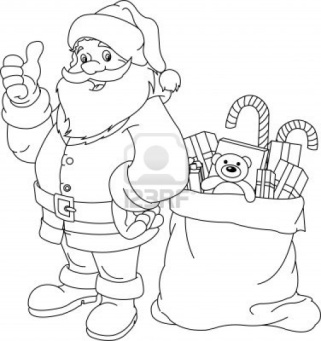 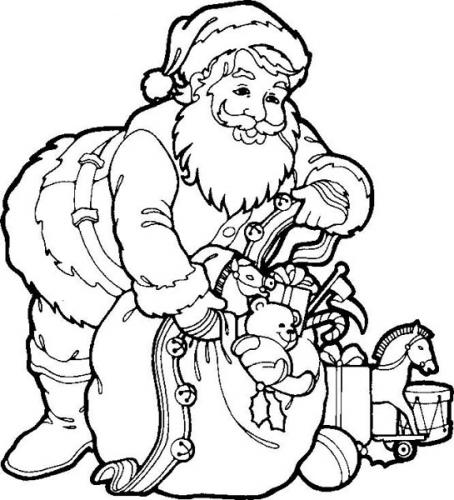 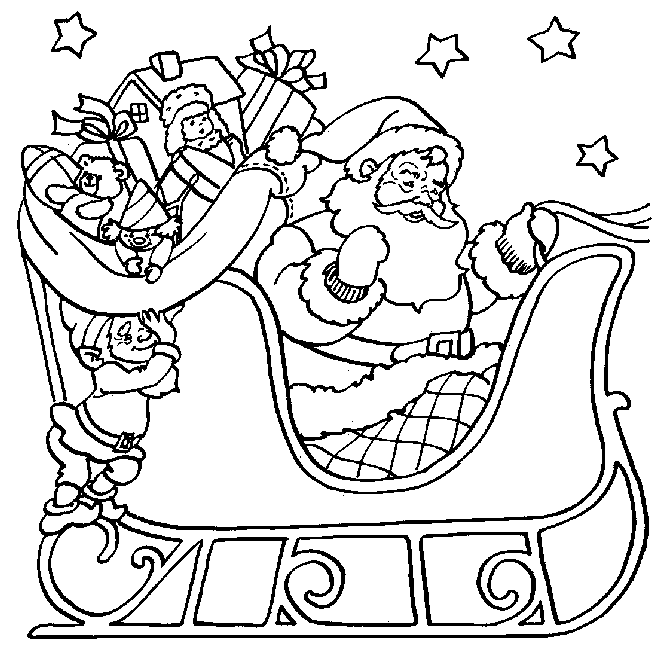 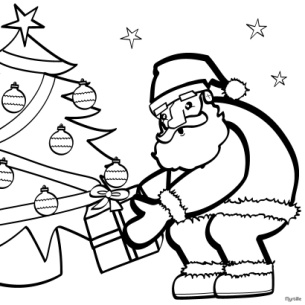             		        2.                          		3.			4. 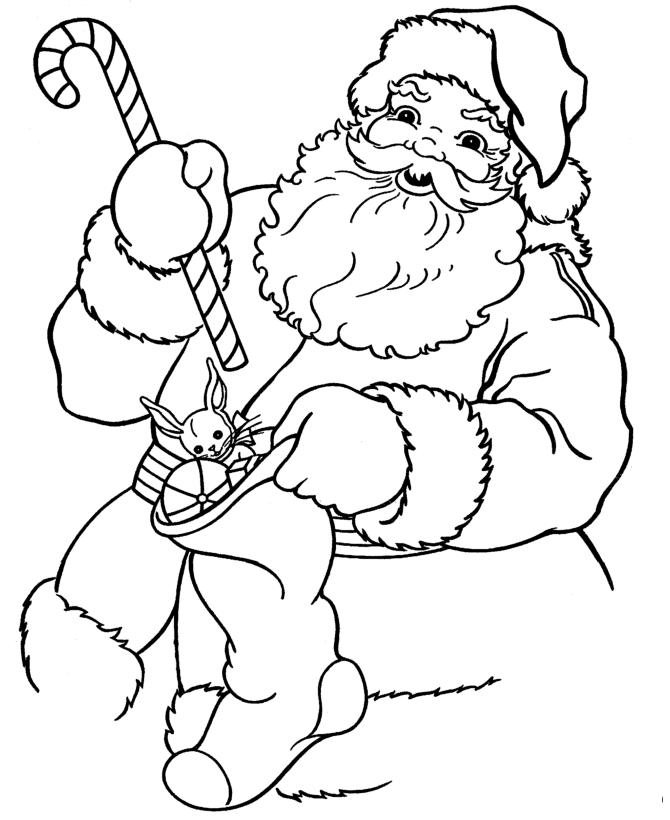 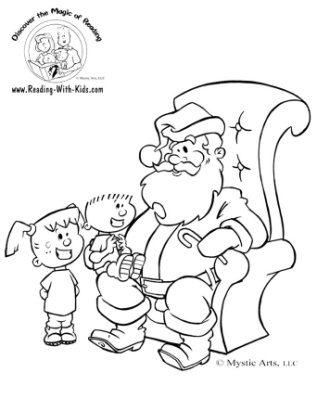 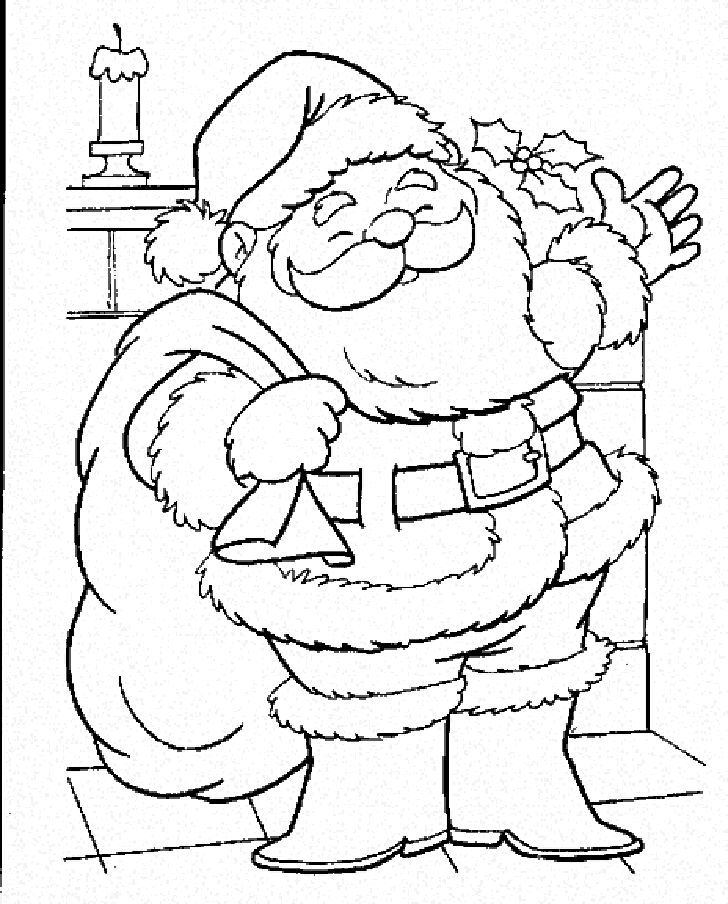 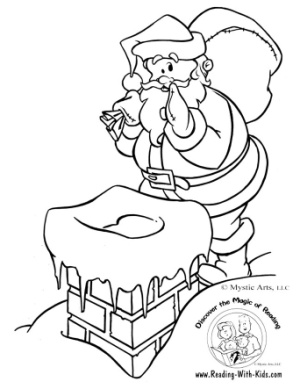 	5.			6.				7.			8.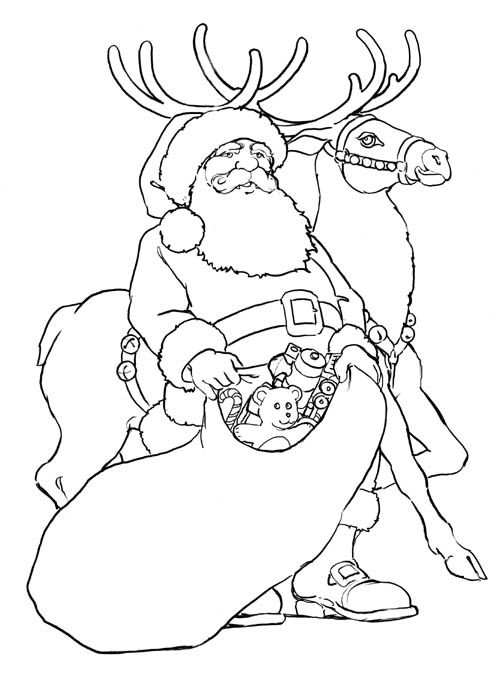 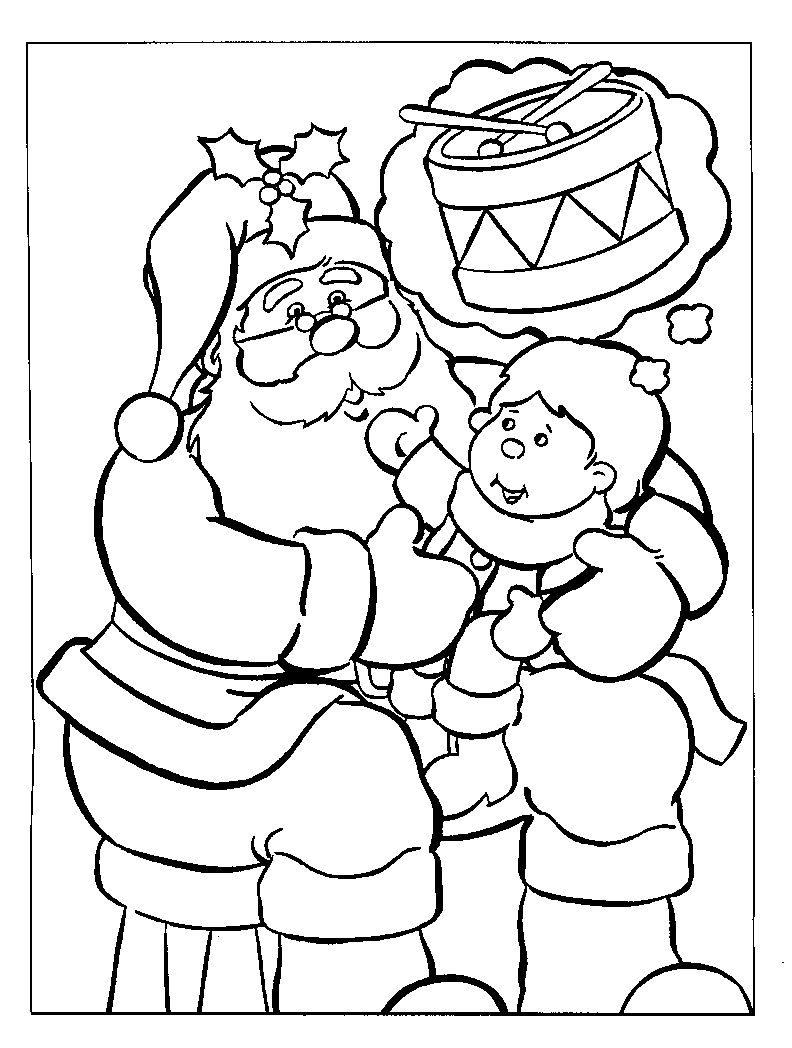 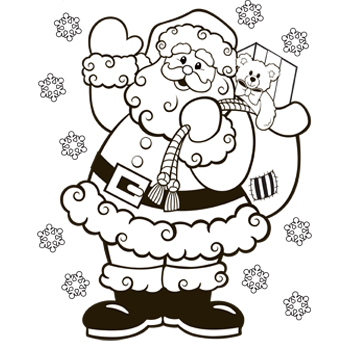 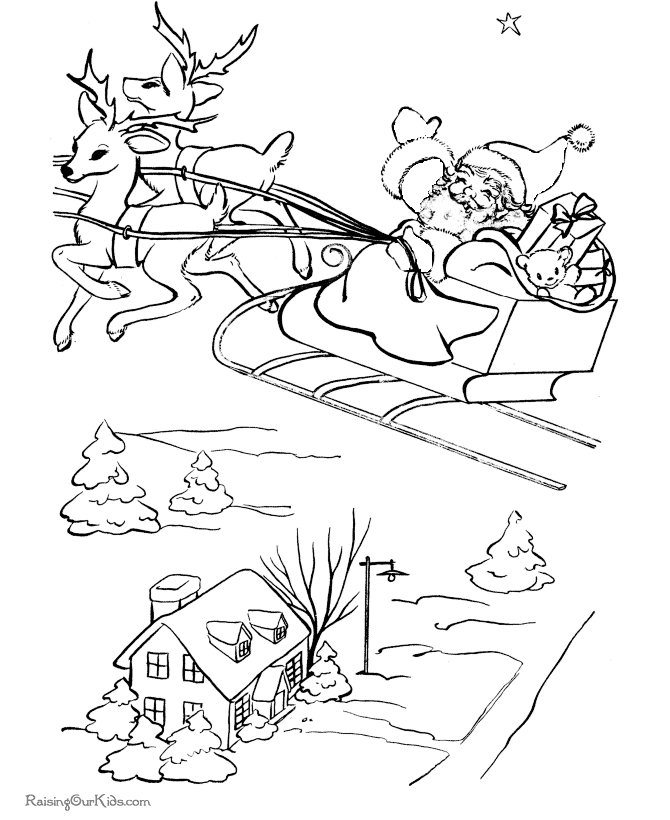 	9.			10.				11.			12. 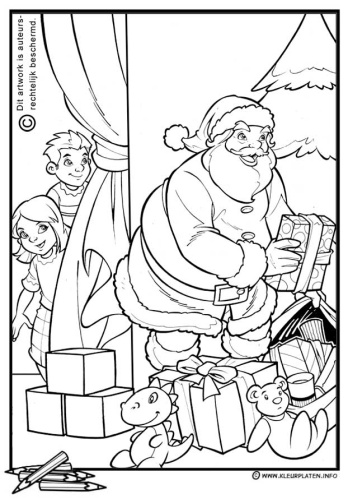 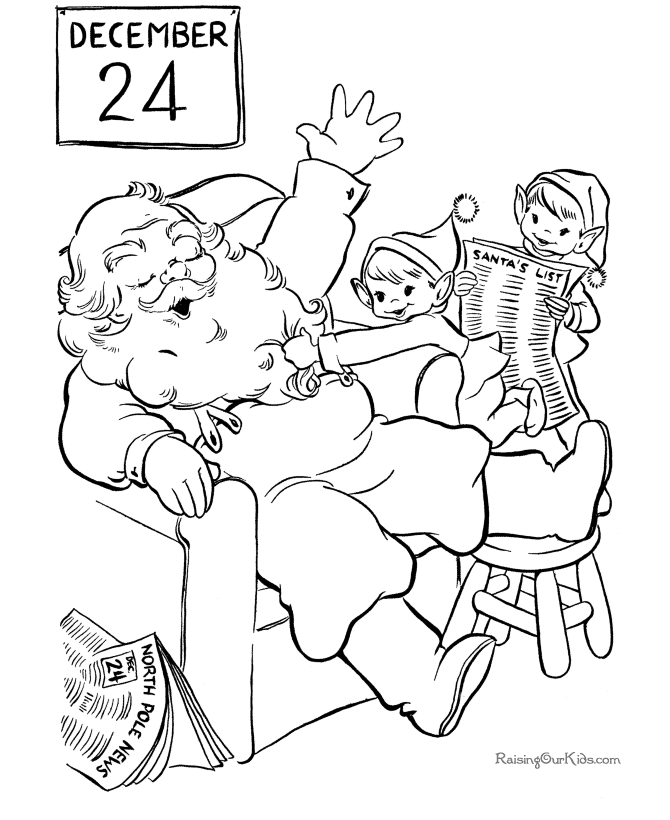 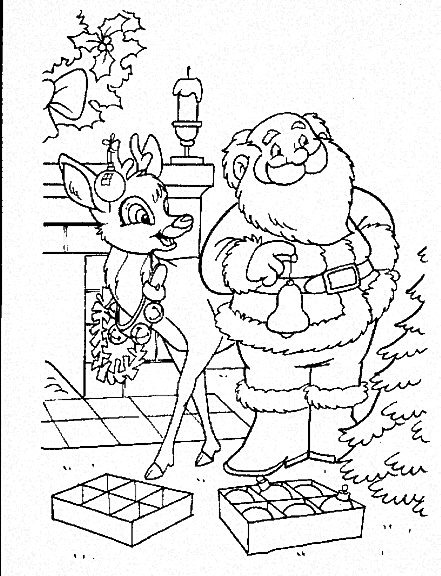 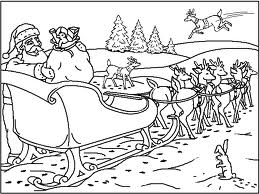 	13.				14.			          15.			16.										Partenaire A		A.                                     B. 			C.			D.		F.			G.		H.			I.		J.			K.				L.			M.		N.			O.			P.			Q. 										Partenaire B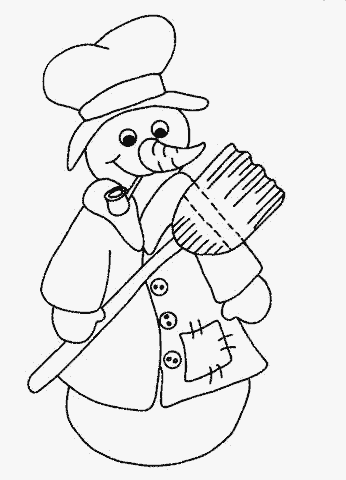 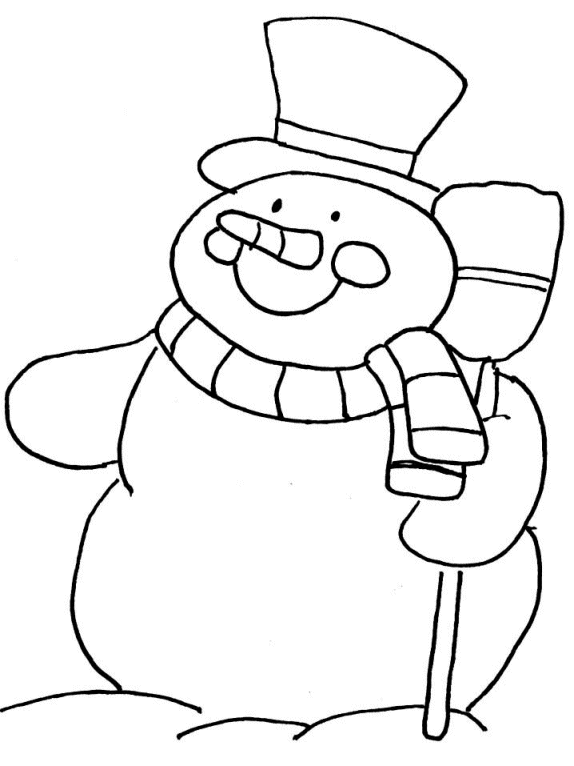 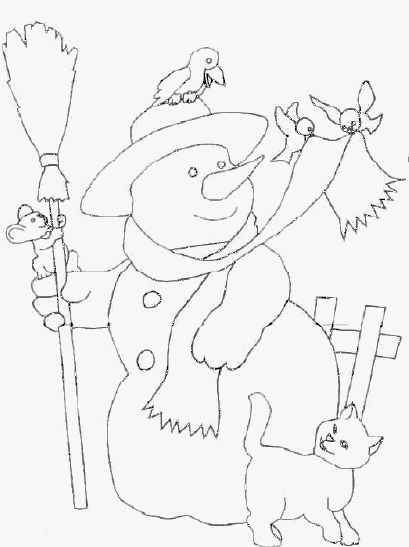 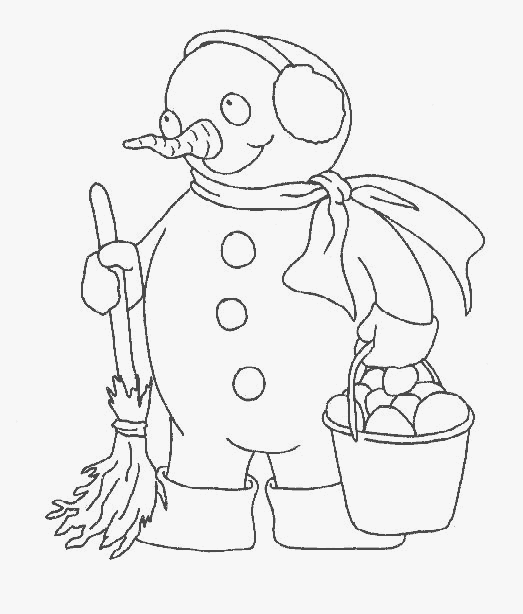 	1.				2.		3.			4.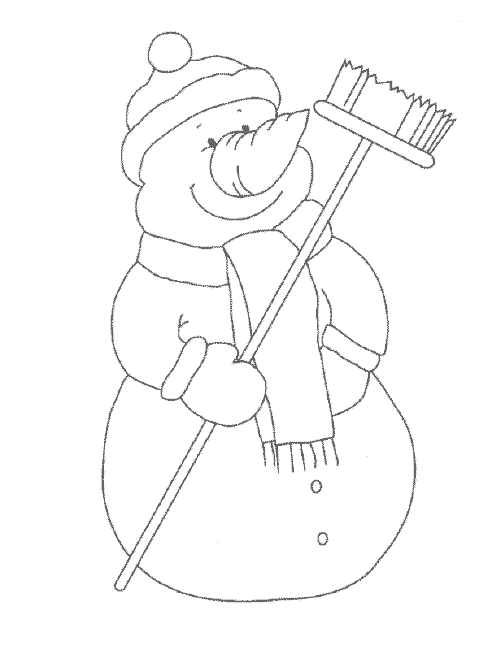 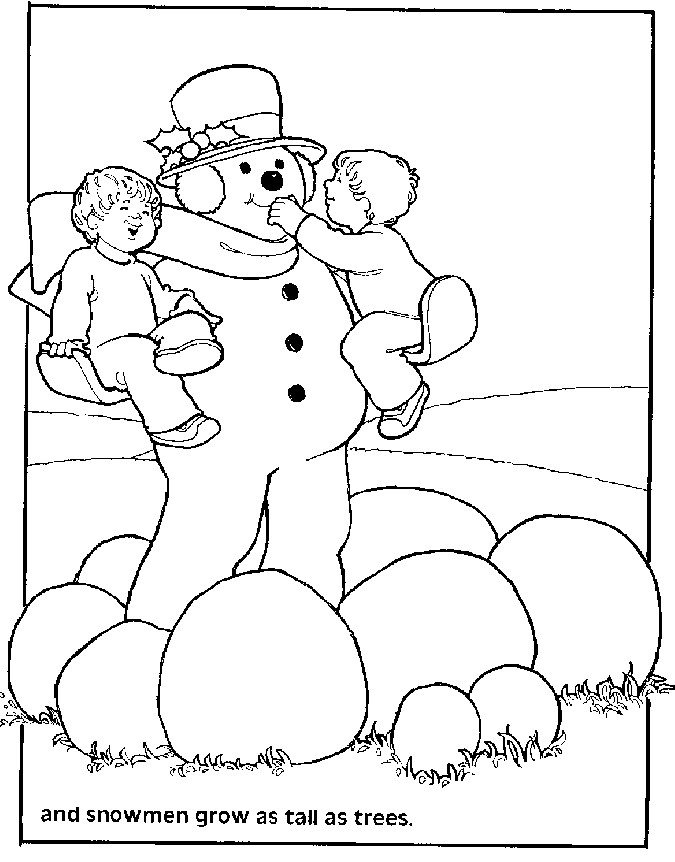 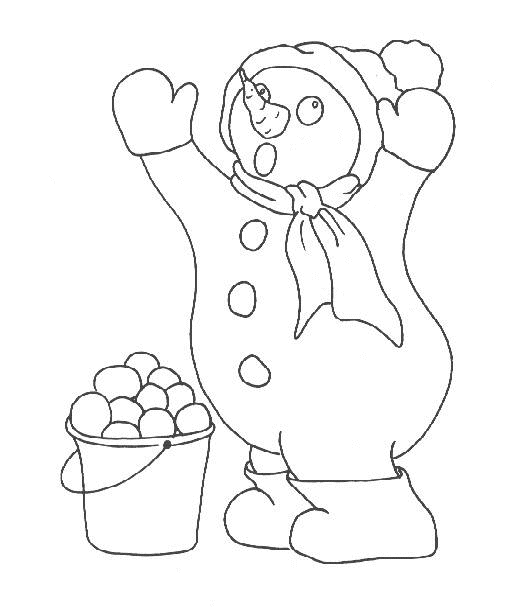 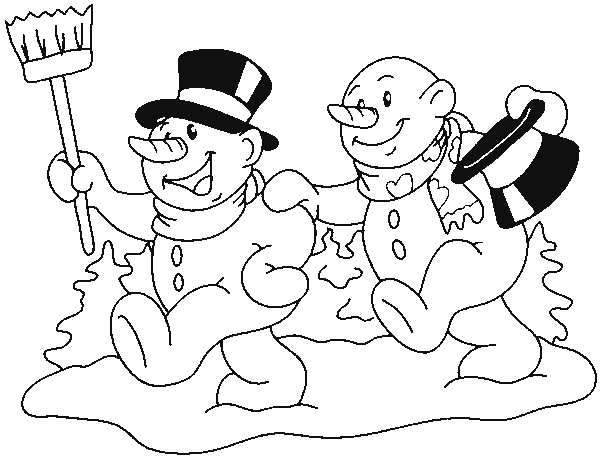 	5.		6.			7.				8.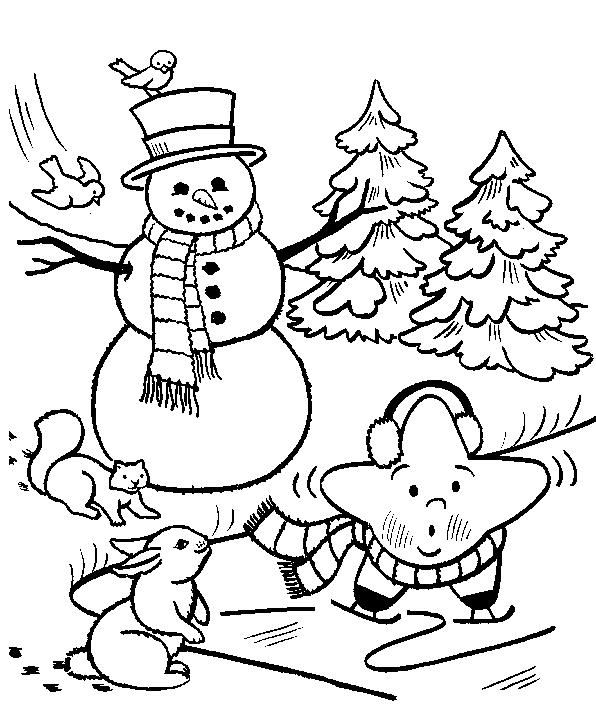 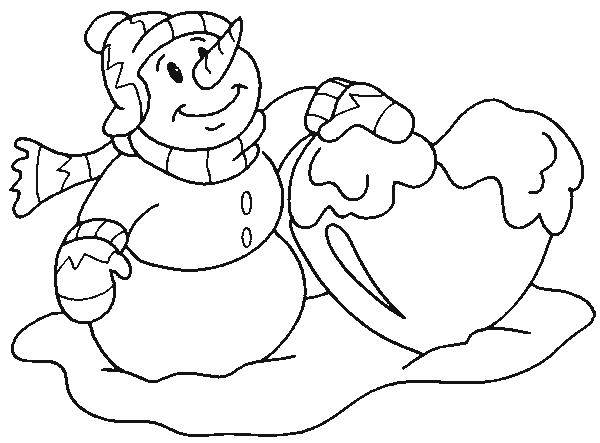 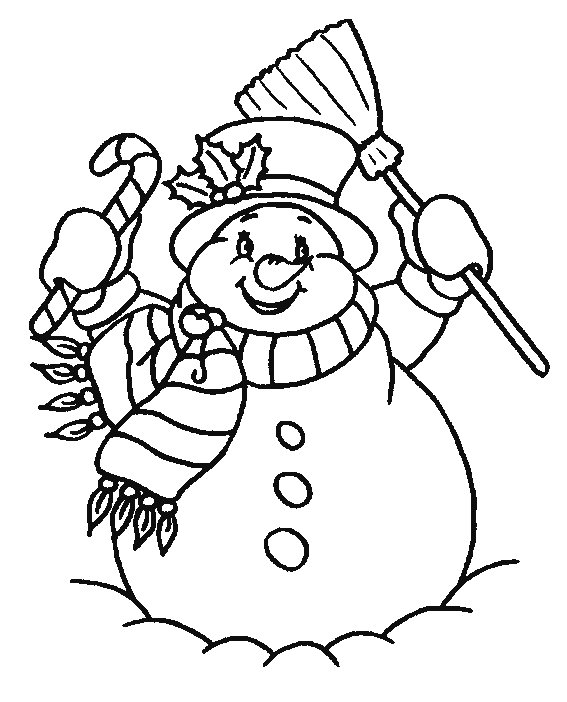 		9.				10.				11.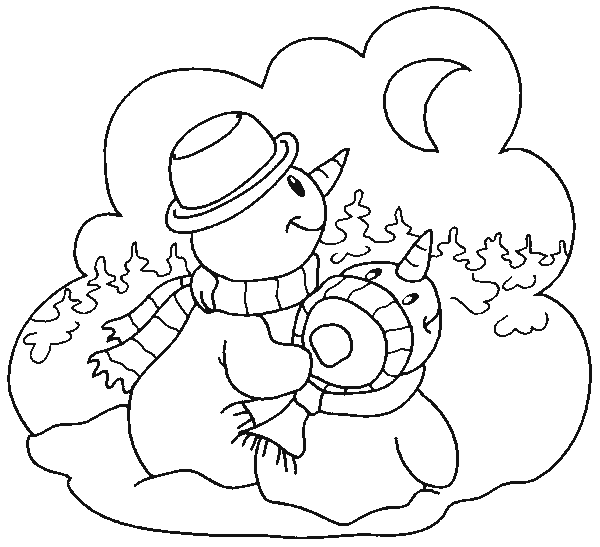 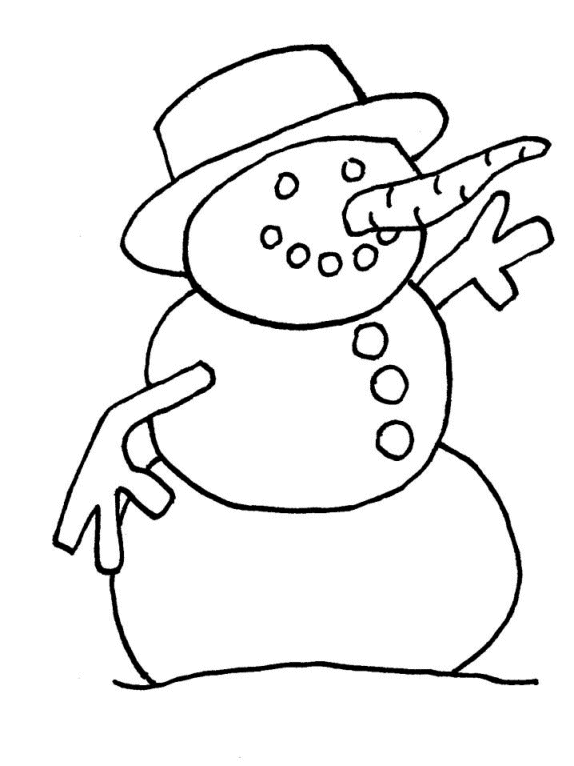 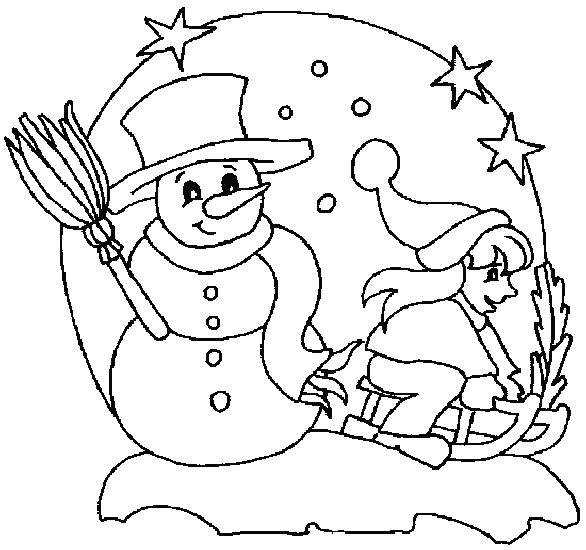 	12.				13.			14.												Partenaire A	A.				B.			C.			D. 		E.		F.			G.			H. 		I.			J.			K.					L. 		M.		N.										Partenaire B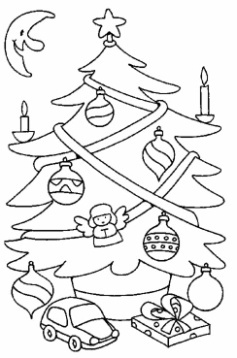 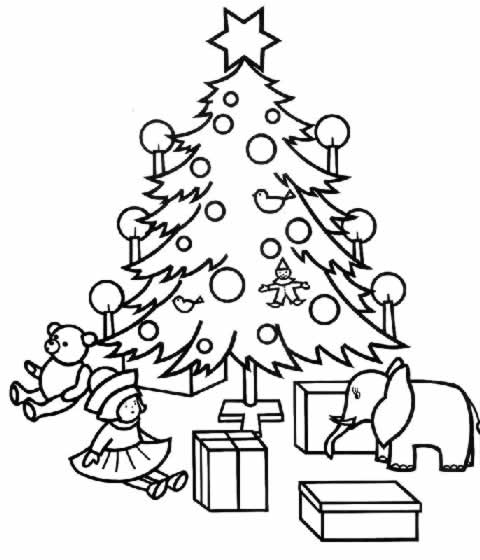 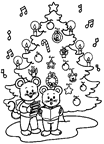 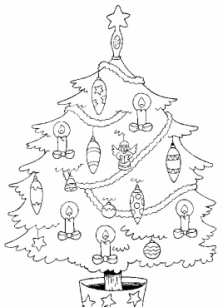 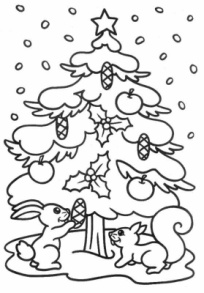 	1.		   2.			3.			4.			5.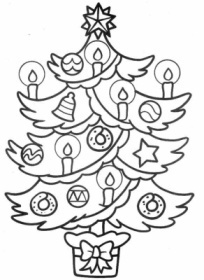 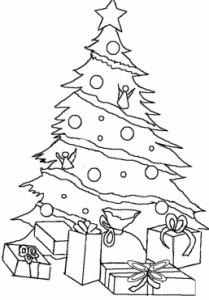 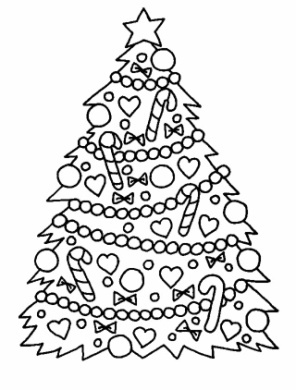 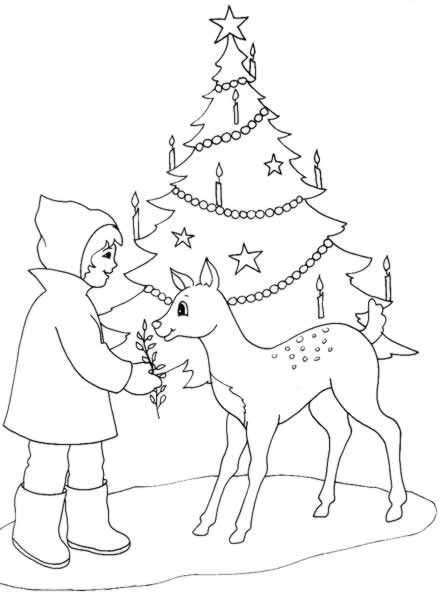 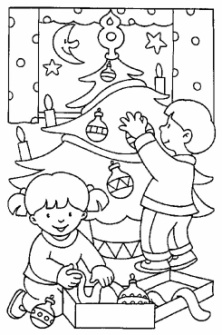 	6.		7.		8.			9.			10. 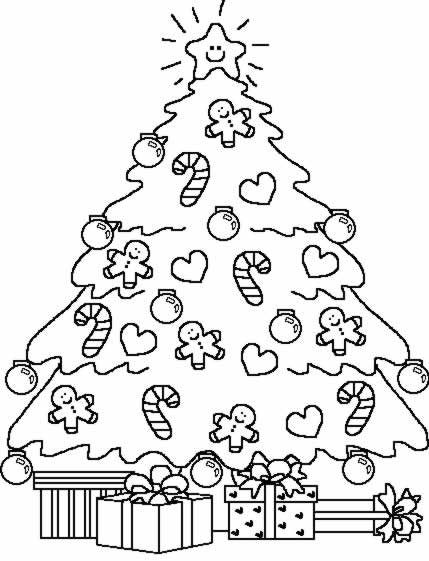 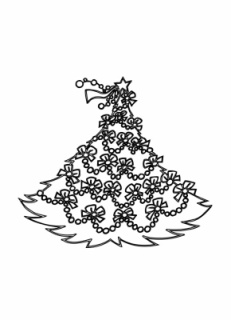 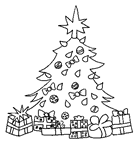 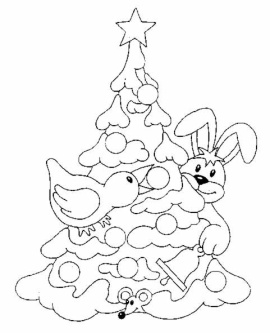 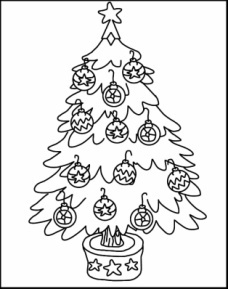 	11.			12.			13.			14.			15.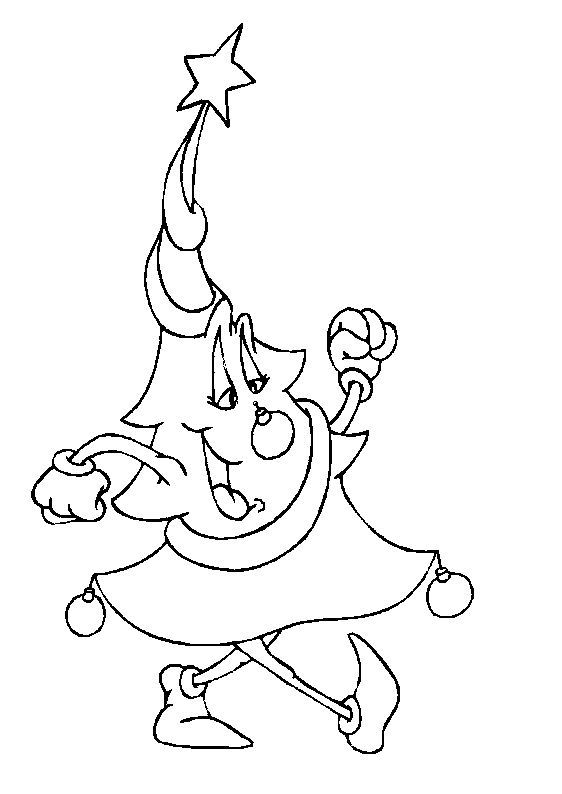 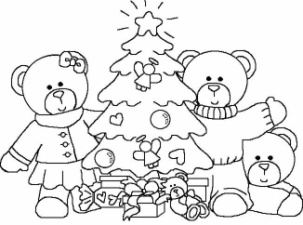 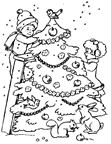 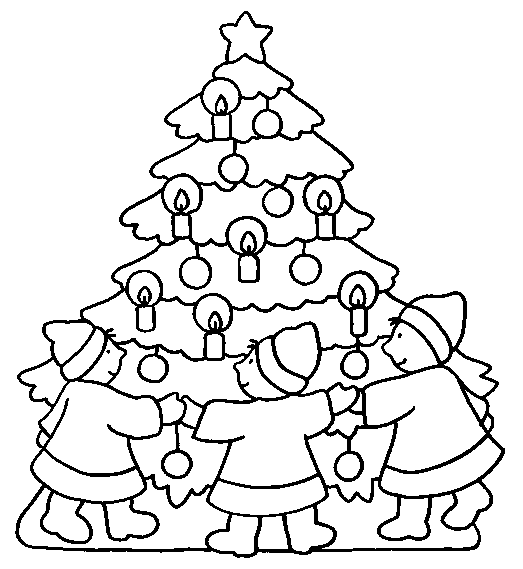 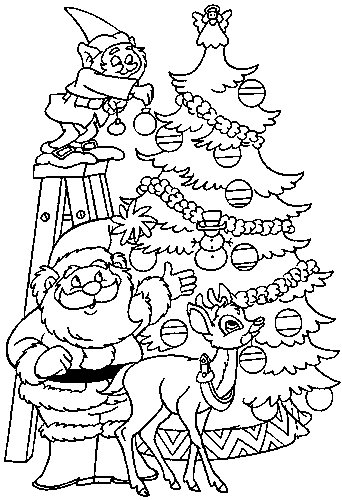 	16.			17.		18.		    19. 				20.Partenaire A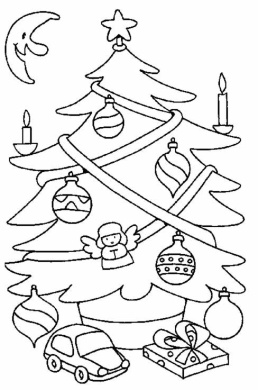 	A.			B.				C.		D.		    E.	F.			G.			H.		I. 			J.	K.			L.			M.			N.			O.	P.		Q.			R.		S.		T.                           Partenaire B